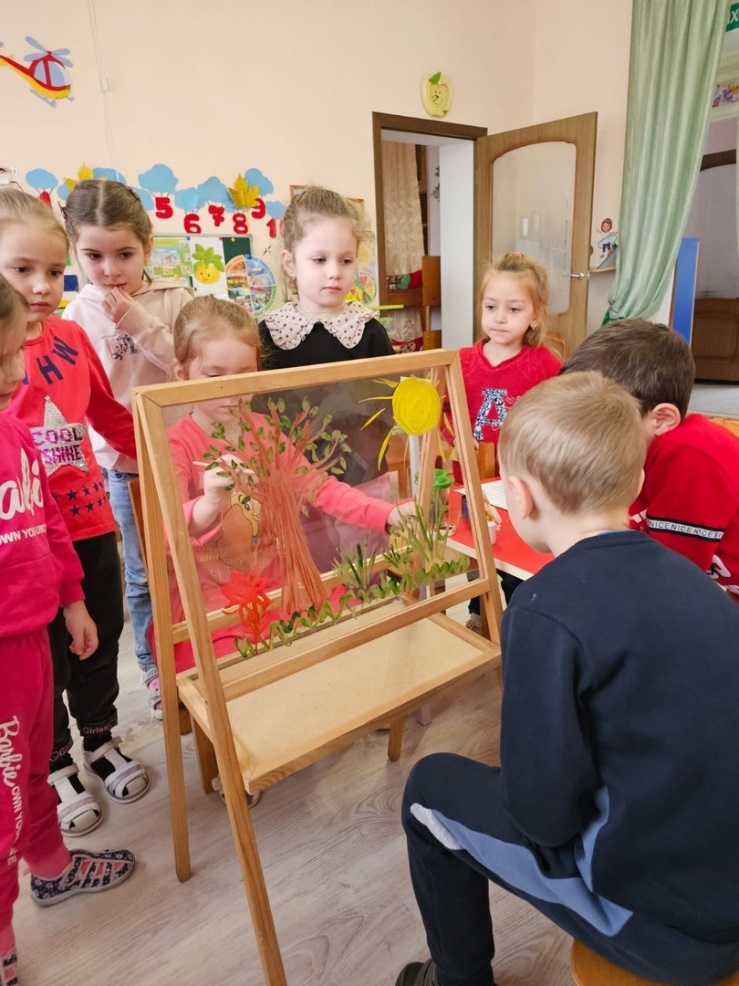 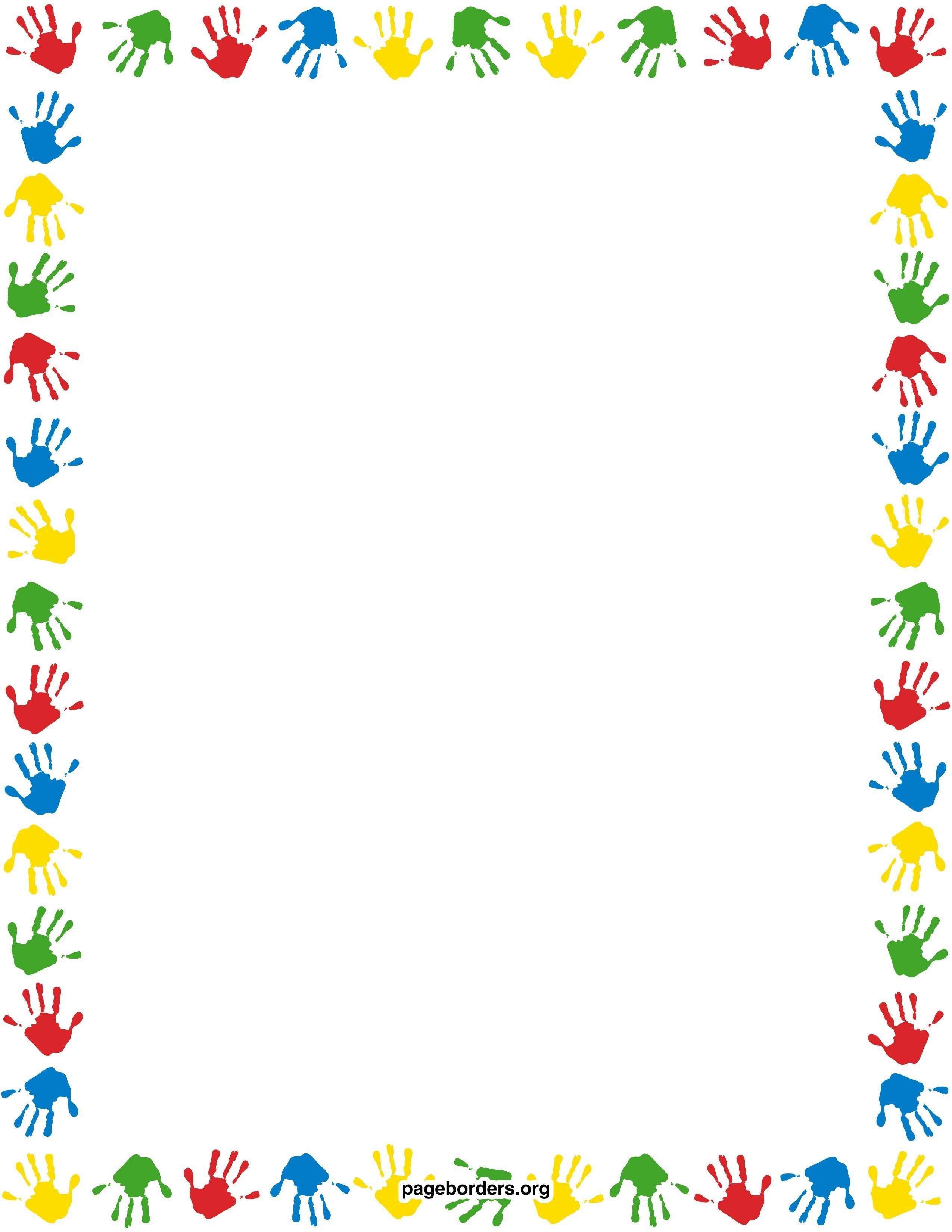 Цель: развитие психических процессов (внимание, воображение, восприятие), мелкой моторики посредством пособия «Прозрачный мольберт» с использованием нетрадиционных техник рисования.Задачи:·       развивать зрительное внимание и восприятие;·       развивать воображение;·        развивать мелкую моторику, обучение приемам пальцевой живописи;·       способствовать развитию межполушарного взаимодействия;·       способствовать развитию зрительно–пространственной ориентировки на вертикальной поверхности;·       закреплять знания ребенка о временах года.Оборудование: прозрачные мольберт, краски гуашевые, влажные салфетки, кисти, штампы поролоновые, ватные палочки, зубная щетка, баночка с водой.Ход занятия:1. ПриветствиеУпражнение «Давай поздороваемся»Психолог: давай поздороваемся и подарим друг другу улыбки.Ход работы: взрослый и ребенок через стекло прикладывают свои ладони друг к другу и дарят улыбки.2. Основная частьПсихолог: сегодня мы с тобой будем рисовать «Весенний лес». Что у нас растёт в лесу? (ответ ребенка). В каждом лесу растут деревья, кусты, цветы и т.д.  Упражнение «Рисование дерева»Психолог: сначала мы нарисуем ствол дерева. Рисовать мы будем пальчиками по стеклу. Каким цветом будем рисовать ствол дерева? (ответ ребенка)Ход работы: ребенок набирает на палец краску и рисует по стеклу. Психолог напоминает ребенку, что дерево сверху тонкое, а ближе к земле оно расширяется. Педагог может рядом с ребенком нарисовать свое дерево.Психолог: весной просыпается наша природа, появляется травка и листочки. Давай нарисуем с тобой молодые листики на деревьях методом тычка. Каким цветом листья на деревьях весной?Ход работы: ребенок кончиками пальцев наносит на стекло точки, имитирующие листья деревьев.Упражнение «Куст»Психолог: и конечно в каждом лесу растут кусты. Мы с тобой нарисуем кусты необычным способом, будем рисовать пальчиками одновременно. Я буду рисовать, а ты за мной повторять.Ход работы: психолог и ребенок набирают на указательные пальчики правой и левой руки краску зеленого цвета и соединяют их на стекле (с разных сторон), затем начинают рисовать веточки куста снизу вверх, а затем сверху вниз. Ребенку нужно напоминать, что бы он ни торопился и двигался одновременно с вами, а так же проговаривать направление движения пальцев.Упражнение «Туча»Психолог: часто весной небо затянуто тучами. Давай нарисуем тучи при помощи штампов. Каким цветом будем рисовать тучи? Где они будут располагаться? (ответ ребенка)Упражнение «Дождик»Психолог: отгадай загадку:Снова туча набежалаОчень сыро, мокро стало.Яркий зонтик раскрываем,От него себя спасаем.                                        (Дождь)Психолог: как можно нарисовать дождик на нашем мольберте? (ответ ребенка).Дождик можно нарисовать: пальцами, ватной палочкой, штампами, кистью, зубной щеткой и так далее.Психолог: выбери способ, который тебе больше всего нравится и нарисуй дождик. Нарисуй, как летят капли дождя, как они падают на землю.3. Заключительная частьПсихолог: какие замечательные у нас получились деревья! Какой красивый весенний лес, а дождик получился как настоящий!Скажи, какой способ рисования на стекле тебе понравился больше всего? (ответ ребенка).Психолог предлагает воспитаннику поделиться впечатлениями о прошедшем занятии.Упражнение «Смайлик»Ход работы: психолог и ребенок рисуют на прозрачном мольберте смайлик своего настроения.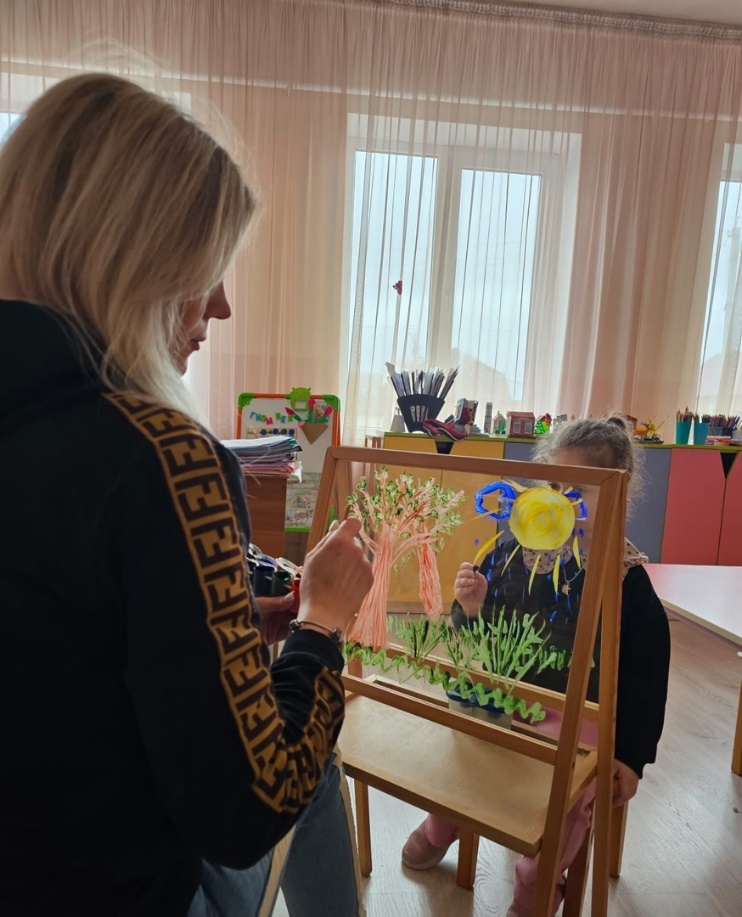 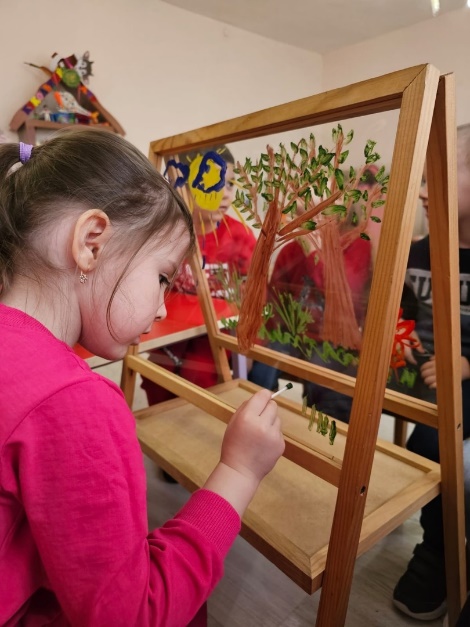 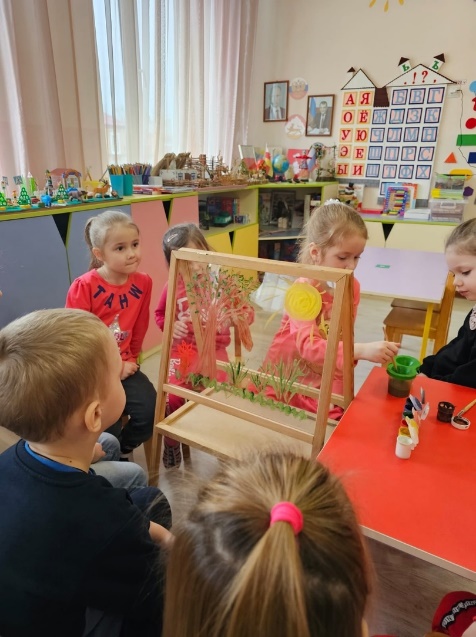 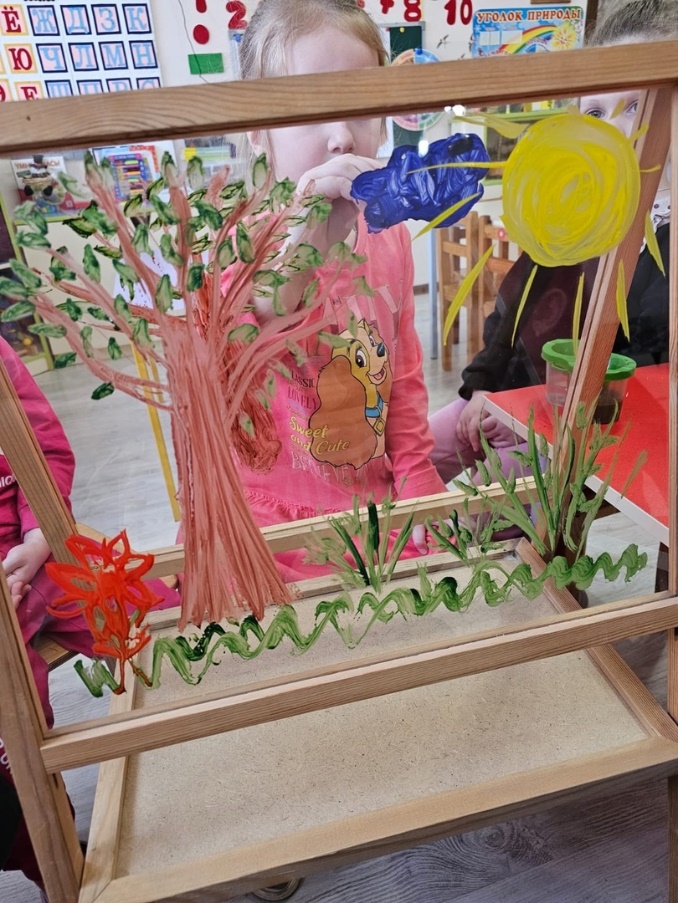 